Blessed Savior Lutheran ChurchFlorissant, Missouri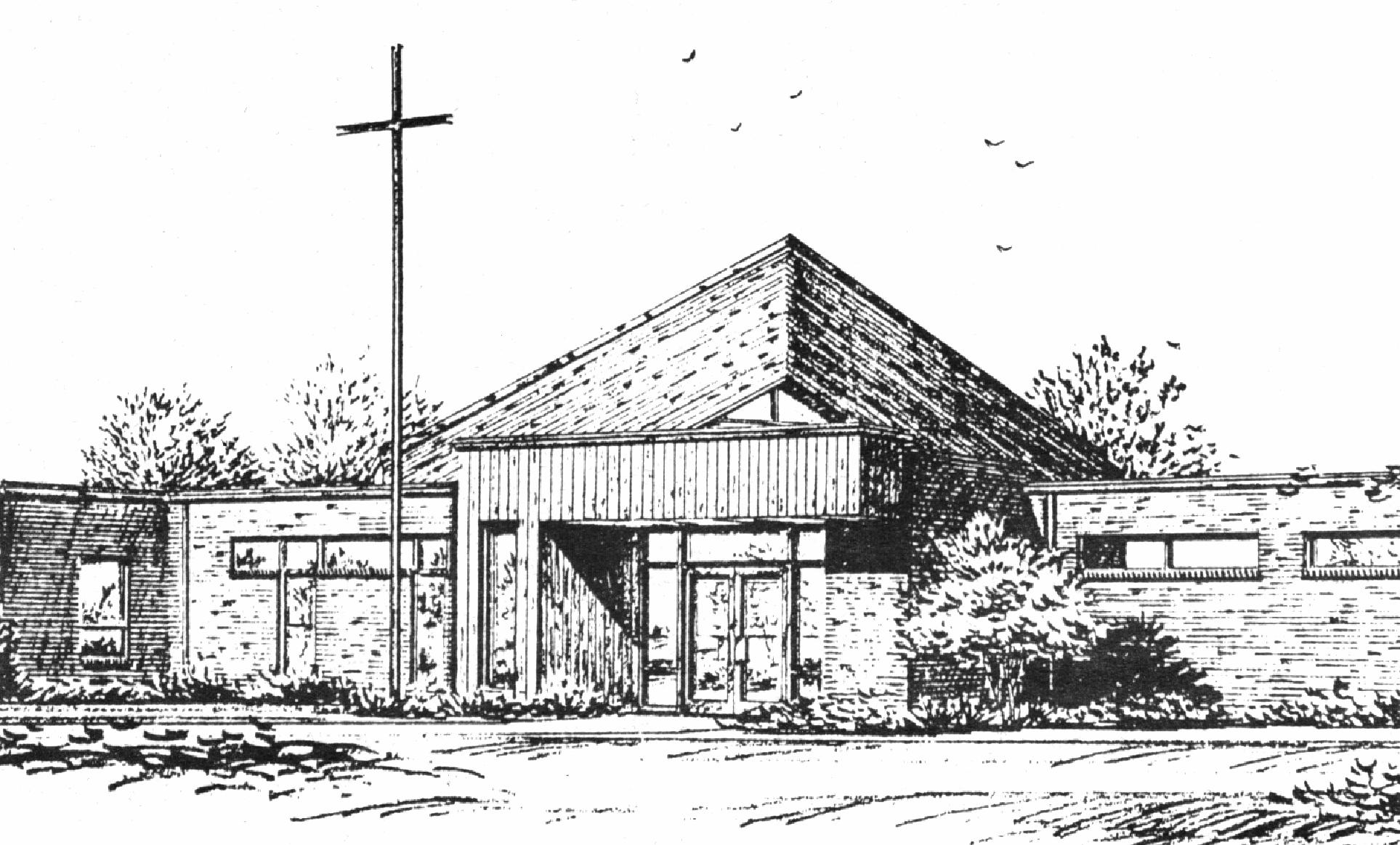 “Empowered by God’s Holy Word,we joyfully share the love of Jesus with all people;through worship, teaching, fellowship,service and witnessing.” Second Sunday in LentFebruary 25, 2024The Lutheran Church-Missouri SynodBLESSED SAVIOR LUTHERAN CHURCHTelephone:  831-1300www.blessedsavior-lcms.orgPastor Matthew Roeglin+ + + + + + + + + + + +Second Sunday in LentSunday, February 25, 2024WE WELCOME YOU to our worship service this morning.  We pray God’s rich blessings upon you as you hear His Word and praise His holy name.  We ask our members and visitors to please use the friendship pad found on the pew.  Kindly hand the friendship pad to the person sitting next to you.  The Ushers will collect them after the service.  Thank You.THIS WORSHIP FOLDER / CHURCH BULLETIN is prepared for your convenience and contains the entire order of worship with all spoken and sung responses.  However, if you are more comfortable using the hymnal, you may use the order of worship found in the front pages of Lutheran Service Book where all the melodies are shown for the sung responses of the congregation.Divine Service 1						p.151Greeting of Peace  The people may greet one another in the name of the Lord, saying, “Peace be with you,” as a sign of reconciliation and of the unity of the Spirit in the bond of peace. (Matt. 5:22-24; Eph. 4:1-3).	Opening Hymn “Chief of Sinners Though I Be”	# 611StandConfession and AbsolutionThe sign of the cross may be made by all in remembrance of their Baptism.P	In the name of the Father and of the T Son and of the Holy Spirit.C	Amen.P	If we say we have no sin, we deceive ourselves, and the truth is not in us.C	But if we confess our sins, God, who is faithful and just, will forgive our sins and cleanse us from all unrighteousness.Silence for reflection on God’s Word and for self-examination.P	Let us then confess our sins to God our Father.C	Most merciful God, we confess that we are by nature sinful and unclean. We have sinned against You in thought, word, and deed, by what we have done and by what we have left undone. We have not loved You with our whole heart; we have not loved our neighbors as ourselves. We justly deserve Your present and eternal punishment. For the sake of Your Son, Jesus Christ, have mercy on us. Forgive us, renew us, and lead us, so that we may delight in Your will and walk in Your ways to the glory of Your holy name. Amen.P	Almighty God in His mercy has given His Son to die for you and for His sake forgives you all your sins. As a called and ordained servant of Christ, and by His authority, I therefore forgive you all your sins in the name of the Father and of the T Son and of the Holy Spirit.C	Amen.Service of the WordIntroit	Psalm 115:11–13, 18; antiphon: Psalm 25:6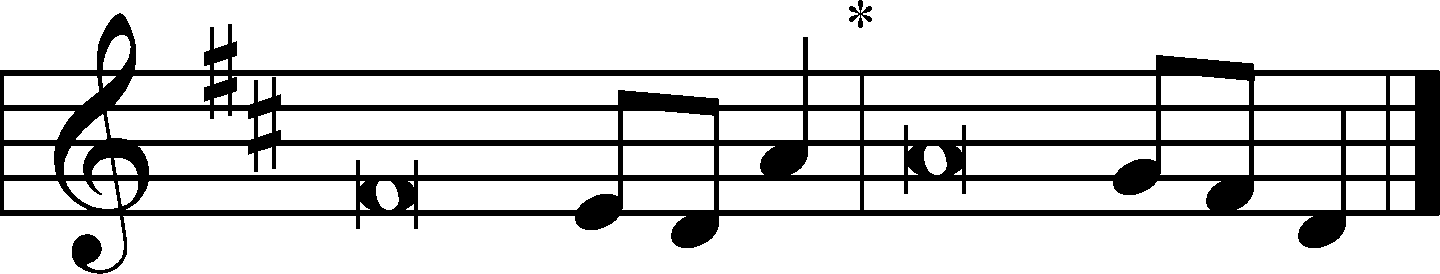 Remember your mercy, O Lord, and your | steadfast love,*
	for they have been | from of old.
You who fear the Lord, trust | in the Lord!*
	He is their help | and their shield.
The Lord has remembered us; he will | bless us;*
	he will bless the house of Israel; he will bless the house of | Aaron;
he will bless those who | fear the Lord,*
	both the small | and the great.
We will | bless the Lord*
	from this time forth and forevermore. | Praise the Lord!
Glory be to the Father and | to the Son
	and to the Holy | Spirit;
as it was in the be- | ginning,
	is now, and will be forever. | Amen.
Remember your mercy, O Lord, and your | steadfast love,*
	for they have been | from of old.Kyrie	p. 152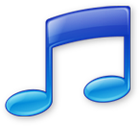 A	In peace let us pray to the Lord.C	Lord, have mercy.A	For the peace from above and for our salvation let us pray to the Lord.C	Lord, have mercy.A	For the peace of the whole world, for the well-being of the Church of God, and for the unity of all let us pray to the Lord.C	Lord, have mercy.A	For this holy house and for all who offer here their worship and praise let us pray to the Lord.C	Lord, have mercy.A	Help, save, comfort, and defend us, gracious Lord.C	Amen.Salutation and Collect of the DayP	The Lord be with you.C	And also with you.P	Let us pray.          C	O God, You see that of ourselves we have no strength. By Your mighty power defend us from all adversities that may happen to the body and from all evil thoughts that may assault and hurt the soul; through Jesus Christ, Your Son, our Lord, who lives and reigns with You and the Holy Spirit, one God, now and forever.  Amen.SitOld Testament Reading	Genesis 17:1–7, 15–16     1When Abram was ninety-nine years old the Lord appeared to Abram and said to him, “I am God Almighty; walk before me, and be blameless, 2that I may make my covenant between me and you, and may multiply you greatly.” 3Then Abram fell on his face. And God said to him, 4“Behold, my covenant is with you, and you shall be the father of a multitude of nations. 5No longer shall your name be called Abram, but your name shall be Abraham, for I have made you the father of a multitude of nations. 6I will make you exceedingly fruitful, and I will make you into nations, and kings shall come from you. 7And I will establish my covenant between me and you and your offspring after you throughout their generations for an everlasting covenant, to be God to you and to your offspring after you. . . .     15And God said to Abraham, “As for Sarai your wife, you shall not call her name Sarai, but Sarah shall be her name. 16I will bless her, and moreover, I will give you a son by her. I will bless her, and she shall become nations; kings of peoples shall come from her.” A	This is the Word of the Lord.C	Thanks be to God.Gradual	Hebrews 12:2C  O come, let us fix our eyes on  Jesus,
	the founder and perfecter of our faith,
who for the joy that was set before him endured the cross, despising the shame,
	and is seated at the right hand of the throne of God.Epistle	Romans 5:1–11     1Therefore, since we have been justified by faith, we have peace with God through our Lord Jesus Christ. 2Through him we have also obtained access by faith into this grace in which we stand, and we rejoice in hope of the glory of God. 3More than that, we rejoice in our sufferings, knowing that suffering produces endurance, 4and endurance produces character, and character produces hope, 5and hope does not put us to shame, because God’s love has been poured into our hearts through the Holy Spirit who has been given to us.     6For while we were still weak, at the right time Christ died for the ungodly. 7For one will scarcely die for a righteous person—though perhaps for a good person one would dare even to die— 8but God shows his love for us in that while we were still sinners, Christ died for us. 9Since, therefore, we have now been justified by his blood, much more shall we be saved by him from the wrath of God. 10For if while we were enemies we were reconciled to God by the death of his Son, much more, now that we are reconciled, shall we be saved by his life. 11More than that, we also rejoice in God through our Lord Jesus Christ, through whom we have now received reconciliation.A	This is the Word of the Lord.C	Thanks be to God.StandAlleluia and Verse 	p. 157C	Return to the Lord, your God, for He is gracious and merciful, slow to anger, and abounding in steadfast love, and abounding in steadfast love.Holy Gospel	Mark 8:27–38P	The Holy Gospel according to St. Mark, the eighth chapter.C	Glory to You, O Lord.     27And Jesus went on with his disciples to the villages of Caesarea Philippi. And on the way he asked his disciples, “Who do people say that I am?” 28And they told him, “John the Baptist; and others say, Elijah; and others, one of the prophets.” 29And he asked them, “But who do you say that I am?” Peter answered him, “You are the Christ.” 30And he strictly charged them to tell no one about him.     31And he began to teach them that the Son of Man must suffer many things and be rejected by the elders and the chief priests and the scribes and be killed, and after three days rise again. 32And he said this plainly. And Peter took him aside and began to rebuke him. 33But turning and seeing his disciples, he rebuked Peter and said, “Get behind me, Satan! For you are not setting your mind on the things of God, but on the things of man.”     34And he called to him the crowd with his disciples and said to them, “If anyone would come after me, let him deny himself and take up his cross and follow me. 35For whoever would save his life will lose it, but whoever loses his life for my sake and the gospel’s will save it. 36For what does it profit a man to gain the whole world and forfeit his life? 37For what can a man give in return for his life? 38For whoever is ashamed of me and of my words in this adulterous and sinful generation, of him will the Son of Man also be ashamed when he comes in the glory of his Father with the holy angels.”P	This is the Gospel of the Lord.C	Praise to You, O Christ.Apostles’ Creed	p.151C	I believe in God, the Father Almighty,     maker of heaven and earth.And in Jesus Christ, His only Son, our Lord,who was conceived by the Holy Spirit, born of the virgin Mary, suffered under Pontius Pilate, was crucified, died and was buried.  He descended into hell.  The third day He rose again from the dead.He ascended into heaven and sits at the right hand of God the Father Almighty. From thence He will come to judge the living and the dead.I believe in the Holy Spirit, the holy Christian Church, the communion of saints, the forgiveness of sins, the resurrection of the body, and the life T everlasting. Amen.SitChildren's MessageSermon Hymn    “Lord, Thee I Love with All My Heart”	  # 708SermonOfferingStandOffertory	p. 159C	What shall I render to the Lord for all His benefits to me?I will offer the sacrifice of thanksgiving and will call on the name of the Lord.I will take the cup of salvation and will call on the name of the Lord.I will pay my vows to the Lord now in the presence of all His people,in the courts of the Lord’s house, in the midst of you, O Jerusalem.Prayer of the ChurchAfter each petition of the prayers:  After the final petition:Lord’s Prayer	p.162C	Our Father who art in heaven,     hallowed be Thy name,     Thy kingdom come,     Thy will be done on earth          as it is in heaven;     give us this day our daily bread;     and forgive us our trespasses          as we forgive those          who trespass against us;     and lead us not into temptation,     but deliver us from evil.For Thine is the kingdom     and the power and the glory     forever and ever. Amen.Benediction	p. 166P	The Lord bless you and keep you.The Lord make His face shine on you and be gracious to you.The Lord look upon you with favor and T give you peace.C	Amen.Closing Hymn “My Song Is Love Unknown”	# 430AcknowledgmentsUnless otherwise indicated, Scripture quotations are from the ESV® Bible (The Holy Bible, English Standard Version®), copyright © 2001 by Crossway, a publishing ministry of Good News Publishers. Used by permission. All rights reserved.Created by Lutheran Service Builder © 2024 Concordia Publishing House.Announcements      After the announcements, please stand for the closing hymn. “God Loved the World So That He Gave”	              #571God loved the world so that He gaveHis only Son the lost to save,That all who would in Him believeShould everlasting life receive.  Amen.Go and Serve the LordAcknowledgments Unless otherwise indicated, all scripture quotations are from The Holy Bible, English Standard Version, copyright © 2001 by Crossway Bibles, a division of Good News Publishers. Used by permission. All rights reserved.  Created by Lutheran Service Builder © 2006 Concordia Publishing House.The Liturgist & Preacher: 	     Pastor Matthew RoeglinThe Acoloyte:                                                           Sunday 9:30 a.m. Madalyn BeachThe Sound System:  	Bradley Taylor & Justin Grimes	The Organist:	Mrs. Donna Boyd Altar Flowers- are placed by Ray & Cheryl Ehrhard in loving memory of Cheryl’s grandparents, August & Louise Vogelsang.            Altar Flowers needed for: March 242023 Offering Statements – are on the table in back of church.BLESSED SAVIOR’S CALENDARFebruary 25, 2024 – March 3, 2024TODAY:	8:15 a.m. Adult Bible Study – McKennaSunday	9:30 a.m. Worship Service 	10:45 a.m. Adult Bible Study w/Pastor, Feb. 25	Sunday School & High School	MONDAY: 	 Feb. 26	 TUESDAY:         	Feb. 27	WEDNESDAY:	   2:30 p.m. Pastor’s Adult Bible Study	   NO 5:30 p.m. DinnerFeb. 28	   6:30 p.m. Mid-Week Lenten Service	  	THURSDAY:	  	Feb. 29         	  FRIDAY:	Mar. 01	Pastor – Day with familySATURDAY:       Mar. 02	NEXT	8:15 a.m. Adult Bible Study (McKenna)SUNDAY           Easter Lily Order Forms 	9:30 a.m. Worship Service w/Holy Communion	10:45 a.m. Adult Bible Class (Pastor)Mar. 03	10:45 a.m. Sunday School & High School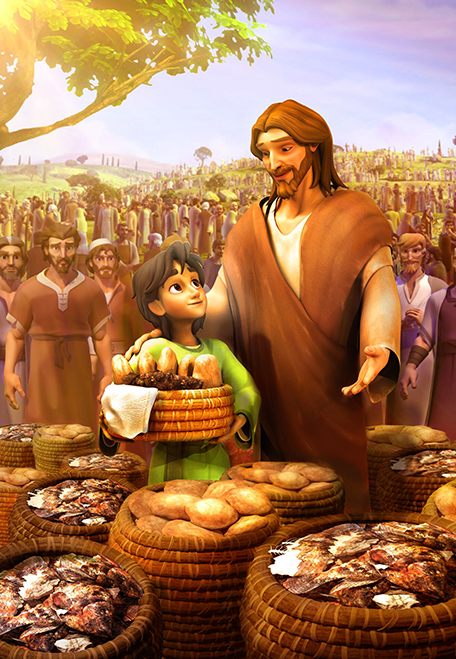 JESUS FEEDS THE HUNGRY!Greetings Everyone,You know it’s hard to believe that some people in our country today have trouble feeding their families and actually go to bed hungry.  But, unfortunately, that’s true. However, we as members of Blessed Savior Church have an opportunity to give help in this area, through an organization called, “Team Food Pantry”. You will be pleased to know that the new mission project of  Lights-LWML, is to coordinate with TEAM to offer help to those in need.  Coming soon you will see a basket in the back of the church with a “Jesus Feeds the Hungry” sign by it.  On the second Sunday of each month, we invite everyone to bring a canned, or dried goods item, to place in the basket (although donations are welcomed at any time). What a joy it will be, for God to work through us, in sharing His love and care for others.Proverbs 22:9. The generous will themselves be blessed for they share their food with the poor.In Christ’s Love, Lights-LWML PS We welcome everyone to our next meeting on Sun. March 3rd at noon.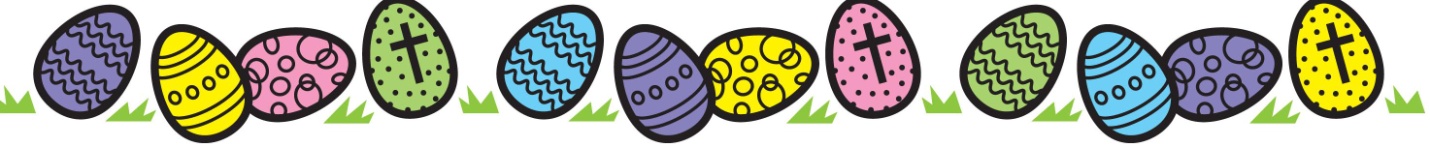 Cupcakes for the Easter Egg Hunt are needed by:Friday, March 22nd 7:30 – 11:30 a.m. orSaturday, March 23rd by 9:00 a.m.The Board of Outreach has scheduled the annual Easter Egg Hunt for Saturday, March 23, 2024 at 10:00 AM. This is a great opportunity for our congregation to reach out to the community and share God’s love with those who desperately need to hear the good news of salvation which is available to all. We as members of Blessed Savior take many things for granted so it seems difficult to comprehend that there are people who have never heard about Jesus Christ; this is an occasion to rectify such sad circumstances. The Board of Outreach appreciates your generosity in the donation of cupcakes. A sign up sheet is available in back of church.   Please mark down how many cupcakes you plan to bring.  Thank You.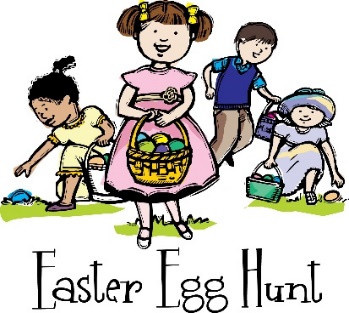 March 23rd, 2024  – 10:00 a.m.      Come and enjoy a fun time hunting for Easter eggs.  Afterwards, come inside for the retelling of the Resurrection Story and then enjoy some cupcakes and drinks.     Please feel free to invite your family, friends, neighbors and co-workers.  COMMUNITY IS WELCOMEEaster Lily & Hydrangea Order Forms are on the table in back of church. There are 10 Lilies and 10 Hydrangea’s.  The cost is $9.00.  If you are writing a check, please make it out to: Blessed Savior Lights.   Thank you.The Lutheran Resale ShopThe Lutheran Resale Shop is asking for happy volunteers to help us hang spring clothing at our Shop on March 11th from 10 am until 3 pm.  We are the only Lutheran Resale Shop in the St. Louis area made up of volunteers from the Lutheran faith.  We are a charity and all our profits go to Lutheran Family and Children's Services and to Lutheran Senior Services.  Volunteers will either be standing or sitting.  Bring your sack lunch and a friend.  All who come to help will be offered $10 in merchandise.  You are very much needed.  Call the Shop at 314-389-9970 if you are interested.  We are at 6701 W. Florissant in St. Louis.February 25                2nd Sunday in Lent                  Mark 8:32  “And he said this plainly. And Peter took him aside and began to rebuke him.” Anytime we sin, we are acting like Peter, thinking we know better than the Lord. But as Jesus says, such acts stem from Satan. So let us repent. Let us trust our Lord Jesus and follow Him. For certainly He has earned our trust with His gracious sacrifice for us.Our Response to God’s Love – Feb. 18, 2024General Offerings….				$  1,428.00		                   Misc. – Ash Wed.			            $     160.00Total response for week of:    Feb 11		$  1,588.00   Weekly Budget Needed			$- 3,800.00				Deficit		$- 2,212.00Blessings Upon BlessingsAnniversary Campaign- Update                                       Wk of 2/18/24                               YTDDebt Reduction           $         0.00                               $  4,160.00Improvement/Banners $      10.00                          	      $  1,555.00                                     $      10.00                               $   5,715.00Our Special Prayers and IntercessionsServing in our Armed Forces – Andrew Mack, Paul Hackett, Jay Warren, Michael Rice, Caleb McElyea, Jeff Throgmorton, Adam Guercio, Chance Glover, Cody Guercio, Danny Chung, Zayne Glatz, Alanna Kreppert, James Adelhardt, Sean Bentrup, Wesley Peach, Jordan Rolf, Anne Heintzelman, Austin Dreckshage, Ken Leppert II, Shelby Croghan & Richard Vengels.  *Please note: Those who are named in our special prayers and intercessions list are placed there by members of our congregation.  St. Paul tells us in 1Timothy 2:1-2:  “I urge, then, first of all, that requests, prayers, intercessions and thanksgivings be made for everyone – for kings and all those in authority, that we may live peaceful and quiet lives in all godliness and holiness. This is good, and pleases God our Savior.”  Those named remain joyfully in our prayers until the person who requested our prayers removes them or until the Lord resolves their need.  Therefore, as St. Paul tells us in Philippians 4:6 “Do not be anxious about anything, but in everything, by prayer and petition, with thanksgiving, present your request to God.PLord, In Your mercy.CHear our prayer.POne God, now and forever.CAmen.